Introduksjon til skalarproduktOppgave 1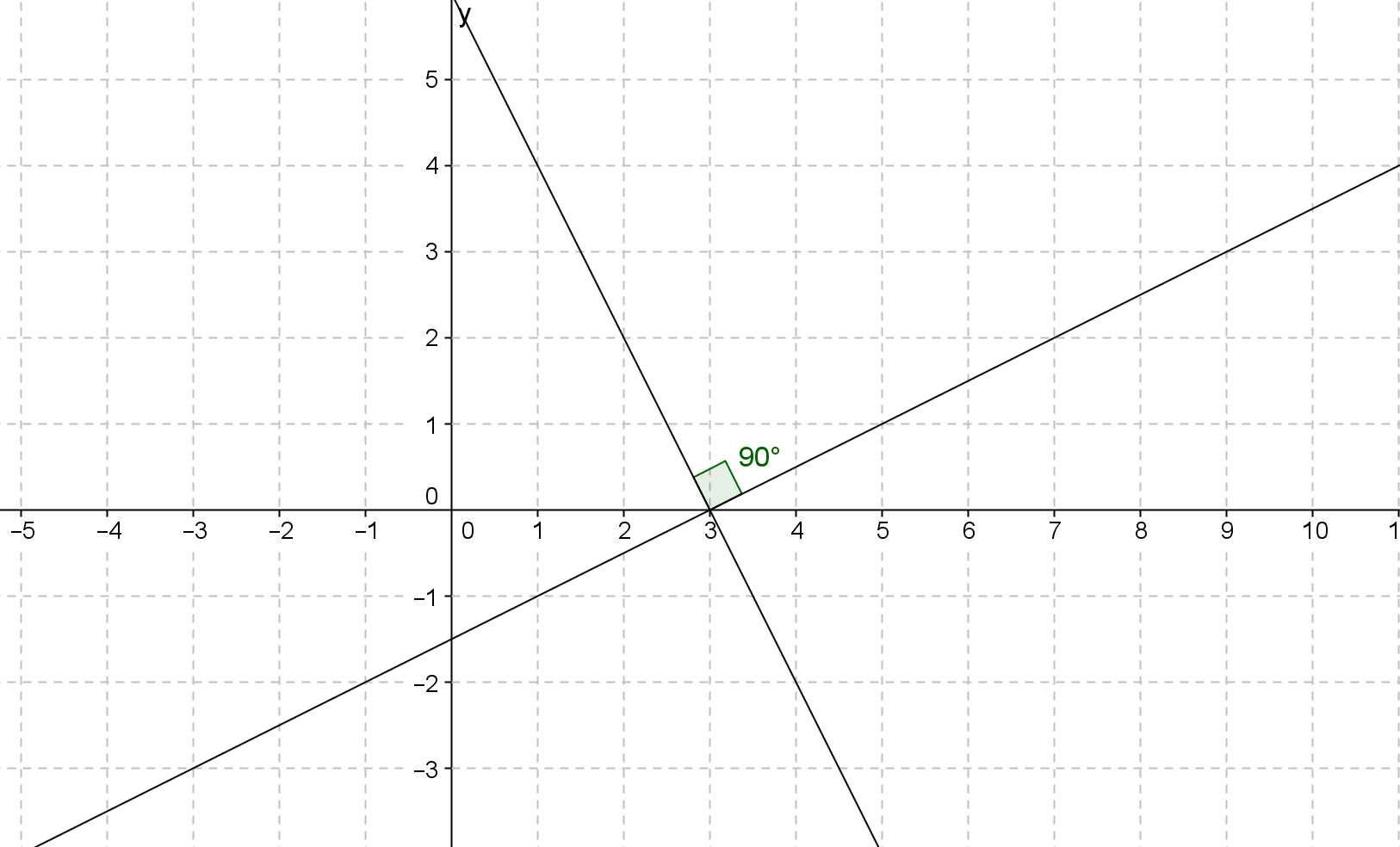 Tegn tre vektorer med ulik lengde på hver av de to linjene og gi dem navnet ,…Noter vektorene med vektorkoordinater i tabellen. Velg én vektor fra hver av linjene og regn ut skalarproduktet. Lag minst fire eksempler.Noter dine matematiske observasjoner.Oppgave 2Lag en figur som tilsvarer denne figuren i GeoGebra. Tallene dine vil være forskjellige fra tallene på bildet. 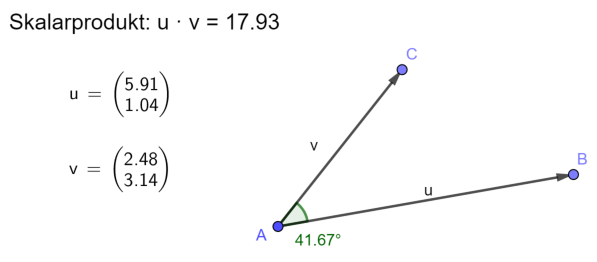 FremgangsmåteTegn et linjestykke med lengde 6. Vis navnene til punktene.Tegn en sirkel med sentrum i A og radius 4.Lag punkt C på sirkellinjen. Du kan gjerne skjule sirkelen.Tegn en vektor mellom A og B og en vektor mellom A og C.Vis vinkelen mellom vektorene.Skriv u*v i Algebrafeltet, endre navnet til Skalarprodukt og dra teksten inn i Grafikkfeltet.Undersøk hvordan skalarproduktet endrer seg når du endrer vinkelen mellom vektorene. Bruk matematiske begreper når du noterer observasjonene dine. Oppgave 3Formelen for skalarprodukt blir ofte oppgitt slik:  , der α er den minste vinkelen mellom de to vektorene.Forklar formelen med ord. Hvorfor blir skalarproduktet 0 når vektorene står vinkelrett på hverandre? Ta utgangspunkt i formelen og skriv ned din matematiske tankerekke.  Oppgave 4Nå skal du utforske sammenhengen mellom formelen  og det du har lært om skalarprodukt så langt.  Lag tegningen i GeoGebra. Bruk samme punkter.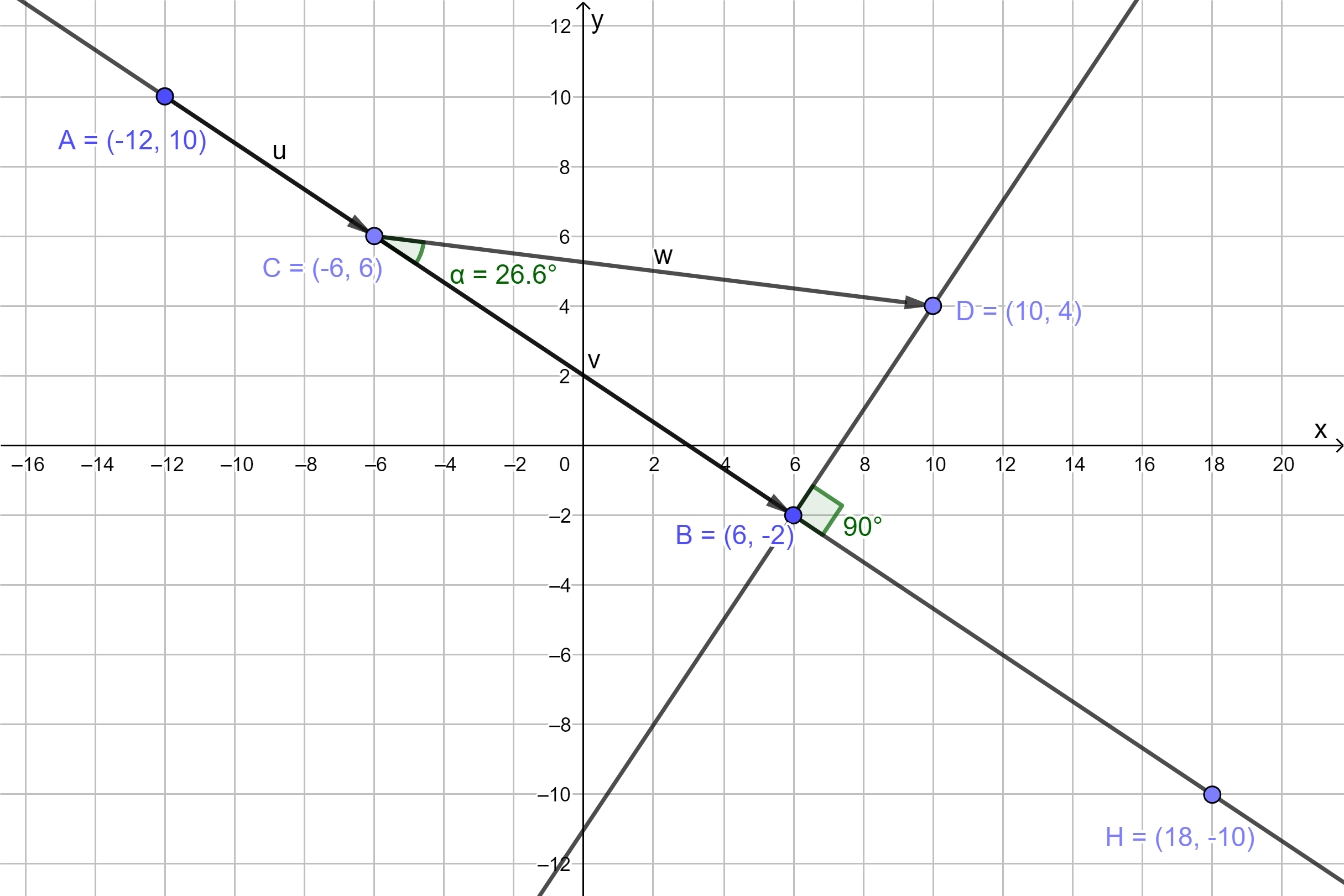  FramgangsmåteLag linje AB. Gi B navnet H og gjør punktet usynlig (hjelpepunkt). Sett av punktene B og C på linjen. Tegn en normal til linje AB i B. Lag punkt D. Tegn vektorene . Mål vinkelen mellom v og w ved å trykke på tre punkter. Bruk vektorkoordinatene til å regne ut  og uten hjelpemiddel. Bruk navnet til vektorene og gjør de samme beregningene i Algebrafeltet. Dra svarene inn i Grafikkfeltet. Tips: Det er lettere å holde oversikt om du endrer navnene til uw og uv. Bruk navnet til vektorene og regn ut . Gi svaret navnet uwcos og dra uttrykket inn i Grafikkfeltet.Dra i figuren for å se om sammenhengen som du har funnet alltid stemmer. Bruk matematiske begreper til å forklare hvorfor alle utregningene gir det samme svaret.OppsummeringNå har du undersøkt to måter for å beregne skalarproduktet. , der α er den minste vinkelen mellom de to vektorene.Noter fordeler og ulemper ved de to formlene.